福建武平县臻菓园生态农业发展有限公司Fujianwupingzhenyuanecoagriculturedevelopmentco.LTDO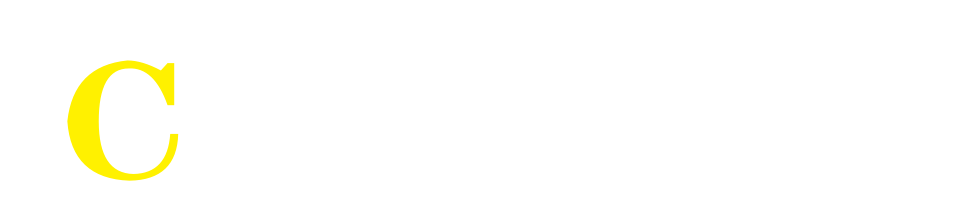 福建武平县臻菓园生态农业发展有限公司是一家专业从事生态农业产业化和致力于打造生态有机农产品销售。公司依托武平县东留镇花果之乡的地理优势，智能生态农场的技术性开拓和农产品O2O模式的信息化运营,并推动特色生态农产品的渠道建设，形成整个创新型农业的闭合产业链。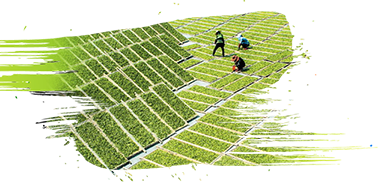    遵循自然、健康、环保、绿色、智能的经营理念，采取保护性措施，开发原产地的市场资源空间，取得农业的产业升级和综合性发展。公司拥有农业、养殖、电商等辐射多个领域的产业整合，辐射面广，潜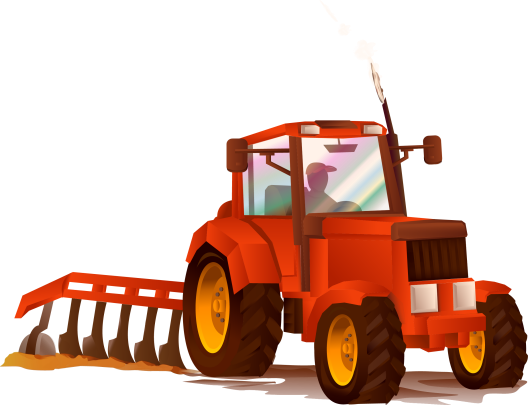 在客户群体数量庞大，益于市场推广和营销。拥有强大的供销渠道，采购和客户的市场维护得天独厚。        内部组织结构完善而且层级清晰，实力雄厚的农业专家团队，拥有互联网创意倡导多产业融合发展，直接领导智能生态农场方案的建立与完善。